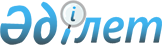 О внесении дополнений в некоторые решения Правительства Республики Казахстан и признании утратившими силу некоторых решений Правительства Республики КазахстанПостановление Правительства Республики Казахстан от 5 апреля 2011 года № 370
      В соответствии с пунктом 2 Указа Президента Республики Казахстан от 18 июня 2009 года № 827 "О Системе государственного планирования в Республике Казахстан" Правительство Республики Казахстан ПОСТАНОВЛЯЕТ:
      1. Внести в некоторые решения Правительства Республики Казахстан следующие дополнения:
      1) в постановлении Правительства Республики Казахстан от 31 декабря 2010 года № 1498 "О Стратегическом плане Агентства Республики Казахстан по статистике на 2011 - 2015 годы":
      в Стратегическом плане Агентства Республики Казахстан по статистике на 2011 - 2015 годы, утвержденном указанным постановлением:
      в разделе "3. Стратегические направления, цели, задачи, целевые индикаторы, мероприятия и показатели результатов":
      в подразделе "1. Стратегические направления, цели, задачи, целевые индикаторы, мероприятия и показатели результатов":
      в стратегическом направлении 1. "Улучшение качества предоставляемой информации":
      в цели 1.3 "Совершенствование распространения статистической информации":
      в задаче 1.3.1 "Улучшение обеспечение пользователей статистической информацией":
      в мероприятиях для достижения показателей прямых результатов:
      дополнить строкой порядковый номер 10 следующего содержания:
      "
                                                                     ";
      2) в постановлении Правительства Республики Казахстан от 8 февраля 2011 года № 94 "О Стратегическом плане Министерства финансов Республики Казахстан на 2011-2015 годы":
      в Стратегическом плане Министерства финансов Республики Казахстан на 2011-2015 годы, утвержденном указанным постановлением:
      в разделе "3. Стратегические направления, цели, задачи, целевые индикаторы, мероприятия и показатели результатов":
      в подразделе "3.1 Стратегические направления, цели, задачи, целевые индикаторы, мероприятия и показатели результатов":
      в стратегическом направлении 1. "Стабильность государственных финансов":
      в цели 1.1. "Сбалансированность республиканского бюджета, доведение активов Национального фонда к 2020 году до уровня не менее 30 % ВВП и поддержание размера правительственного долга на приемлемом уровне":
      в задаче 1.1.1 "Снижение дефицита республиканского бюджета, повышение эффективности структуры государственных расходов и удержание правительственного долга на приемлемом уровне":
      в мероприятиях для достижения показателей прямых результатов:
      после строки "Мониторинг правительственного долга х х х х х" дополнить строками следующего содержания:
      "
      ";
           дополнить задачей 1.1.1-1 следующего содержания:
      "
                                                                        ";
      3) утратил силу постановлением Правительства РК от 27.02.2017 № 92.

      Сноска. Пункт 1 с изменением, внесенным постановлением Правительства РК от 27.02.2017 № 92.


      2. Признать утратившими силу:
      1) постановление Правительства Республики Казахстан от 30 апреля 2007 года № 351 "Об утверждении Плана мероприятий по реализации Концепции по управлению государственным и валовым внешним долгом";
      2) подпункт 1) пункта 1 постановления Правительства Республики Казахстан от 30 декабря 2010 года № 1482 "О внесении изменений и дополнений в постановления Правительства Республики Казахстан от 30 апреля 2007 года № 351 и от 7 апреля 2010 года № 286".
      3. Настоящее постановление вводится в действие со дня подписания.
					© 2012. РГП на ПХВ «Институт законодательства и правовой информации Республики Казахстан» Министерства юстиции Республики Казахстан
				
10
Формирование статистической
информации о финансово-
хозяйственной деятельности
национальных компаний
X
X
X
X
X
Оценка рисков правительственного
и гарантированного государством
долга
X
X
X
X
X
Поддержание достаточного объема
ГЦБ, эмитируемых Министерством
финансов Республики Казахстан,
необходимого для установления
соответствующего ориентира на
фондовом рынке для построения
кривой доходности при поддержании
безопасного уровня 
правительственного долга
X
X
X
X
X
Пути, средства и методы достижения целевого индикатора:
Задача 1.1.1-1. Мониторинг внешнего долга квазигосударственного сектора.
Пути, средства и методы достижения целевого индикатора:
Задача 1.1.1-1. Мониторинг внешнего долга квазигосударственного сектора.
Пути, средства и методы достижения целевого индикатора:
Задача 1.1.1-1. Мониторинг внешнего долга квазигосударственного сектора.
Пути, средства и методы достижения целевого индикатора:
Задача 1.1.1-1. Мониторинг внешнего долга квазигосударственного сектора.
Пути, средства и методы достижения целевого индикатора:
Задача 1.1.1-1. Мониторинг внешнего долга квазигосударственного сектора.
Пути, средства и методы достижения целевого индикатора:
Задача 1.1.1-1. Мониторинг внешнего долга квазигосударственного сектора.
Пути, средства и методы достижения целевого индикатора:
Задача 1.1.1-1. Мониторинг внешнего долга квазигосударственного сектора.
Пути, средства и методы достижения целевого индикатора:
Задача 1.1.1-1. Мониторинг внешнего долга квазигосударственного сектора.
Пути, средства и методы достижения целевого индикатора:
Задача 1.1.1-1. Мониторинг внешнего долга квазигосударственного сектора.
Пути, средства и методы достижения целевого индикатора:
Задача 1.1.1-1. Мониторинг внешнего долга квазигосударственного сектора.
Показатели
прямых
результатов
Источник
информации
Ед.
изм.
Отчетный период
Отчетный период
Плановый период
Плановый период
Плановый период
Плановый период
Плановый период
Показатели
прямых
результатов
Источник
информации
Ед.
изм.
2009
год
(отчет)
2010
год
(план
теку-
щего)
2011 год
2012 год
2013 год
2014 год
2015 год
Доля органи-
заций квази-
государст-
венного
сектора
охваченных
мониторингом
Кол-во орга-
низаций ква-
зигосударст-
венного
сектора
охваченных
мониторин-
гом/общее
кол-во
организаций
квазигосу-
дарственного
сектора* 100
%
-
-
50
100
100
100
100
Мероприятия для достижения
показателей прямых результатов
Мероприятия для достижения
показателей прямых результатов
Мероприятия для достижения
показателей прямых результатов
Мероприятия для достижения
показателей прямых результатов
срок реализации
срок реализации
срок реализации
срок реализации
срок реализации
срок реализации
Мероприятия для достижения
показателей прямых результатов
Мероприятия для достижения
показателей прямых результатов
Мероприятия для достижения
показателей прямых результатов
Мероприятия для достижения
показателей прямых результатов
2011 год
2011 год
2012 год
2013 год
2014 год
2015 год
Организация учета процесса
формирования, изменения и обслуживания
внешнего долга субъектов
квазигосударственного сектора
Организация учета процесса
формирования, изменения и обслуживания
внешнего долга субъектов
квазигосударственного сектора
Организация учета процесса
формирования, изменения и обслуживания
внешнего долга субъектов
квазигосударственного сектора
Организация учета процесса
формирования, изменения и обслуживания
внешнего долга субъектов
квазигосударственного сектора
X
X
X
X
X
X
Анализ процесса формирования,
изменения и обслуживания внешнего
долга субъектов квазигосударственного
сектора
Анализ процесса формирования,
изменения и обслуживания внешнего
долга субъектов квазигосударственного
сектора
Анализ процесса формирования,
изменения и обслуживания внешнего
долга субъектов квазигосударственного
сектора
Анализ процесса формирования,
изменения и обслуживания внешнего
долга субъектов квазигосударственного
сектора
X
X
X
X
X
X
Оценка ключевых показателей состояния
внешнего долга квазигосударственного
сектора и степени рисков, принятию мер
реагирования
Оценка ключевых показателей состояния
внешнего долга квазигосударственного
сектора и степени рисков, принятию мер
реагирования
Оценка ключевых показателей состояния
внешнего долга квазигосударственного
сектора и степени рисков, принятию мер
реагирования
Оценка ключевых показателей состояния
внешнего долга квазигосударственного
сектора и степени рисков, принятию мер
реагирования
X
X
X
X
X
X
Премьер-Министр
Республики Казахстан
К. Масимов